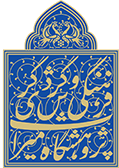 طرحنامهپيشنهاد طرح پژوهشي پیمانیپژوهشگاه ميراث فرهنگي و گردشگرياين پرسش نامه از يک مقدمه و 6 بخش تشکيل شده،که 5 بخش اوليه آن توسط مجري يا پژوهشكده تکميل مي شود.مقدمه  : توضيحات اوليهبخش 1 : اطلاعات اوليه بخش 2 : اطلاعات مربوط به طرح بخش 3-  شرح خدمات و زمان اجرای طرحبخش 4 : هزينه هاي طرح بخش 5 : اطلاعات مربوط به مجريبخش 6 : اعلام نظر پژوهشگاه:مقدمه : توضيحات اوليه1- قبل از ارايه طرح پژوهشي، مجري يا پژوهشكده از جنبه‌هاي معقول و منطقي بودن موضوع طرح، روش اجراي طرح، هزينه‌هاي پيش بيني شده، مدت اجراي طرح، اصالت پژوهشي طرح، صلاحيت اجراكنندگان، و كامل بودن طرح از نظر شكل ‌و محتوي، اطمينان داشته باشند.2- مسئوليت كامل اجراي طرح بر عهده مجري طرح و پژوهشكده است.3- در مواردي كه اجراي طرح مستلزم همكاري سازمانهاي ديگري باشد، مجري يا پژوهشكده بايد قبلاً موافقت همكاري با سازمانهاي مربوطه را كسب نمايد.4- مجري طرح نمي تواند بدون كسب اجازه كتبي پژوهشگاه نتايج حاصله از اجراي طرح را، كلي يا جزيي در داخل و يا خارج از كشور منتشر سازد و يا به غير از  سازمان ارايه کند.بخش 1 : اطلاعات اوليه بخش 2 : اطلاعات مربوط به طرح تعاريف: پژوهش بنيادي، پژوهشي است در جهت گسترش مرزهاي دانش، كه اغلب بدون درنظرگرفتن استفاده علمي خاص صورت گرفته، فاقد نتيجه عملي فوري است.پژوهش كاربردي، پژوهشي است كه غالباً نتايج آن در رفع نيازها و حل مشكلات به كار مي آيد.پژوهش توسعه‌اي، پژوهشي استكه عمدتاً جنبهتجربيداشته و به نوآوري يابهبود درروشها،دستگاهها ومحصولات منجر مي‌شود.3-2- تعريف مسئله( شرح موضوع طرح)4-2- پرسش هاي محوري طرح5-2- هدف از اجرايي طرح پژوهشي6-2- ارتباط طرح با اسناد بالادستي، نقشه جامع علمي كشور، سند چشم انداز، برنامه پنج ساله پنجم و وظايف سازمان و پژوهشگاه 7-2- مشكلات پيش رو و يا احتمالي اجراي طرحروش و  برنامه ريزي اجراي طرح پژوهشي8-2- روششناسي اجراي طرح به صورت توصیفی ارایه شود(روش تحقیق)9-2- مناطق جغرافيائي مورد بررسي و بازديد در  مطالعه ميداني اجراي طرح10-2- پيشينه علمي موضوع: 11-2- فهرست منابع و مآخذ علمي 12-2- صورتهاي ارايه نتيجه پاياني طرح بخش 3- شرح خدمات و زمان اجرای طرح1-3- شرح خدمات (ارائه عنوان جز به جز تمام فعاليتهايي که از ابتدا تا انتهاي اجراي پژوهش صورت خواهد پذيرفت)2-3-  كل مدت زمان اجراي طرح به ماه : 3-3- جدول زمانيبندي اجرای طرحبخش 4 : هزينه هاي طرح 1-4- مبلغ كل هزينه طرح 000/000/000/20 (ریال):2-4- آيا طرح از مشارکت مالي مراکز تحقيقاتي ديگري بهرهمند خواهد شد؟        بلي          خير در صورت مثبت ‌بودن، نام سازمان يا موسسه مذکور و ميزان مشارکت آن بر اساس درصد مشارکت از کل مبلغ طرح اعلام گردد. 3-4- هزينه هاي پرسنلي با ذكر مشخصات كامل، ميزان اشتغال و حق الزحمه آنها4-4- سایر هزينه‌هاي طرح به ریال3-4- جمع هزينه‌هاي طرح به ریالبخش 5 : اطلاعات مربوط به مجري1-5- مشخصات فردي مجرينام و نام خانوادگي مجري:		                   تاريخ و محل تولد: نام پدر:		   	     شماره شناسنامه:                                    شماره ملی:شغل و سمت فعلي مجري: نشانی و تلفن منزل: نشانی و تلفن محل کار: پست الکترونيکي:	                      	    دورنگار: شماره ثبت شرکت:                           شناسه ملی:                                  کد اقتصادی:2-5- مشخصات تحصيلي و رزومه علمی، اجرایی، آموزشی و فرهنگی مجری ضمیمه شود.5-3- اطلاعات مربوط به همکار بیرونی طرحبخش 6 : اعلام نظر پژوهشگاه:1-6- نظر شورای پژوهشی پژوهشکده:2-6- نظر شورای تخصصی پژوهشی و فناوری پژوهشگاه:3-6- نظر شورای پژوهشگاه:نام طرحساماندهی گردشگری جنگلهای شمال(هیرکانی)مدت اجراي طرح 12ماههزينه كلي طرح  به ریال000/000/000/20نام مجريتاريخ ارايه گزارش نهايي12 ماه بعد از عقد قرار داد1-2- عنوان طرح پژوهشي به فارسي: ساماندهی گردشگری جنگلهای شمال(هیرکانی){موضوع بند ب ماده 100 قانون برنامه ششم توسعه کشور}2-2- نوع طرح:       بنيادي          كاربردي           توسعه‌اي 3-2- واژه‌هاي كليدي:ساماندهی؛ جنگلهای شمال(هیرکانی)؛ آمایش سرزمین؛ توسعه پایدارخروجی های مورد انتظارنکته اول: اتخاذ رویکرد مشترک مبتنی بر توسعه پایدار در طرح ساماندهیالف. مطالعات پایهاستفاده از بروندادهای تحقیقات پیشین برای پرهیز از دوباره کاری و بهره مندی از هم افزایی تحقیقاتارزیابی میزان هم راستایی و سازگاری طرح ها با استاد فرادستتعیین نهادهای ذیمدخل و ذینفع گردشگری در منطقه مورد مطالعهشناسایی و ارائه راهکارهای خلاء های قانونی و حقوقی در عرصه های مطالعاتی ب. ملاحظات محیط زیستیتعیین وضعیت فعلی کاربری زمین و تعیین کاربری های مطلوب قابلیت سنجی توسعه گردشگری در عرصه های جنگلیارزیابی توان اکولوژیکی مناطق و ظرفیت تحمل زیست محیطی و ظرفیتهای اجتماعی و فرهنگی ارائه سیاست و برنامه راهبردی توسعه فعالیتهای گردشگری در محدوده مناطق مورد مطالعه ارائه ساختار فضایی و سازمان فضایی مطلوب (پهنهبندی، قطبها و محورهای گردشگری و ...) یکپارچه فعالیتهای گردشگری در مناطق مورد مطالعه ارائه برنامه مدیریتی و اجرایی یا سرمایهگذاری یکپارچه توسعه گردشگری در محدوده مناطق مورد مطالعه و اولویت بندی توسعه پهنههای مختلف ج. ملاحظات اقتصادیارائه ضوابط ساخت و بهرهبرداری تاسیسات و زیرساختها در هر یک از پهنهها ارائه سیستم پشتیبان تصمیمگیری و مدیریت طرح و نحوه اتصال به سامانه تحت وب (طرح ICZM برای مناطق ساحلی) ارائه شاخصهای پایش توسعه پایدار و برنامه اجرایی پایش در محدوده طرح (برمبنای برنامه پایش طرح ICZM مناطق ساحلی) تعیین نوع فعالیت و انواع محصولات گردشگری قابل عرضه در پهنهها تعیین الگوها و فعالیتهای نامناسب گردشگری در محدوده هریک از پهنهها تعیین الگوهای مناسب توسعه تاسیسات و خدمات گردشگری در هر یک از پهنهها تعیین نیازمندیها و اولویتبندی توسعه زیرساختها در پهنهها سازماندهی و مکانیابی خوشههای گردشگری در درون پهنههای اصلی در ارتباط با سایر فعالیتهای گردشگری در مناطق معرفی بازارهای هدف  متناسب با محصولات گردشگری هر منطقه (مطالعه تطبیقی بازار – با محصول)چ. ملاحظات اجتماعیارائه برنامه اجرایی آموزش، اطلاعرسانی و توانمندسازی برای جوامع محلی نکته دوم: توجه به ابعاد اجتماعی مساله شامل:ارائه برنامه اجرایی آموزش، اطلاعرسانی و توانمندسازی برای جوامع محلی ویژگی های جمعیت شناختی(گروه های سنی، تحصیلات، گروه های درآمدی و ...)مساله جنسیتنگرش و پیشینه تاریخی ارزش های اجتماعی و فرهنگیگروه های اجتماعیپذیرش اجتماعی و میزان حمایت جامعه محلیمشارکت اجتماعی مردمآثار و پیامدهای اجتماعیذی نفعان و تعامل آنها(مردم محلی، موسسات و دولت)نکته سوم: امکان سنجی اجرای طرحتکلیف قانونی ماده 100 برنامه ششم توسعه اقتصادی، اجتماعی و فرهنگی ب- سازمان میراث فرهنگی، صنایع دستی و گردشگری با همکاری سازمان موظف است تا پایان سال اول اجرای قانون برنامه طرح ساماندهی گردشگری جنگلهای شمال و شمال‌غرب کشور و زاگرس، سواحل شمالی و جنوبی با اولویت سواحل مکران طبق قوانین مربوطه را تهیه و جهت تصویب به هیأت وزیران ارائه نماید.ردیفشرح خدماترقم به ریالمرحلهدرصد پیشرفت12جمع کل به ریالجمع کل به ریالرديفنام مرحلهماه 1ماه 2ماه 3ماه 4ماه 5ماه 6ماه 7ماه 8ماه 9ماه 10ماه 11ماه 1212نام مؤسسه یا سازماننوع مشاركتپرداخت براساس% از كل مبلغ طرحتوضیحاترديفتخصصنوع مسئوليتمدرك تحصيليتعدادماههاي حضور در پروژهكاركرد بر اساس ساعتحق‌الزحمه بر اساس ساعتجمع12جمع کل به ریالجمع کل به ریالجمع کل به ریالجمع کل به ریالجمع کل به ریالجمع کل به ریالجمع کل به ریالجمع کل به ریالردیفنوع هزينهمبلغملاحظات12جمع كل به ریالجمع كل به ریالردیفنوع هزينهمبلغ به ریالملاحظات12جمع كل به ریالجمع كل به ریال